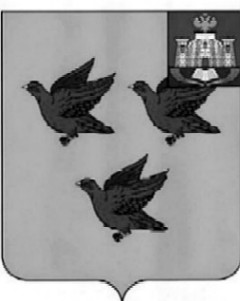 РОССИЙСКАЯ ФЕДЕРАЦИЯОРЛОВСКАЯ ОБЛАСТЬЛИВЕНСКИЙ ГОРОДСКОЙ СОВЕТ НАРОДНЫХ ДЕПУТАТОВРЕШЕНИЕ «03» декабря . № 53/579-ГС                             Принято на 53 заседанииЛивенского городского Совета народных депутатов V созываО внесении изменений в решение Ливенскогогородского Совета народных депутатов от 28 января 2016 года № 54/114-ГС«Об утверждении схемы избирательных округов по выборам депутатов Ливенскогогородского Совета народных депутатов» В соответствии с пунктом 2 статьи 18 Федерального закона от 12 июня 2002 года № 67-ФЗ «Об основных гарантиях избирательных прав и права на участие в референдуме граждан Российской Федерации», Уставом города Ливны, информации, представленной Межрегиональным отделом УФМС России по Орловской области в городе Ливны, Ливенским отделом Управления Росреестра по Орловской области, Ливенский городской Совет народных депутатов РЕШИЛ:1. Приложение 1 к решению Ливенского городского Совета народных депутатов от 28 января 2016 года № 54/114-ГС «Об утверждении схемы избирательных округов по выборам депутатов Ливенского  городского Совета народных депутатов» изложить в новой редакции:«Схема одномандатных избирательных округов для проведения выборов депутатов Ливенского городского Совета народных депутатовОдномандатный избирательный округ № 1 Численность избирателей – 1874 человекулицы:Ануфриевская; Бахтина; Быкова; Земляничная; Любушкина; Московская дома №№ 1-125 (нечетная сторона), 106 б, 2 - 152 (четная сторона), исключая дома №№ 100, 106 а, 106 в, 106 г, 106 д, 106 е, 106 ж, 106 з; Пролетарская; 1-я Пушкарская; 2-я Пушкарская; 3-я Пушкарская; Дмитрия Редькина; Сергея Тюленина; Славная; переулки:Ануфриевский; Воротынский; Земляничный; Кирова; Московский; Подгорный; Серболовский; Славный; тупик Пушкарский.Одномандатный избирательный округ № 2Численность избирателей –  1731 человекулицы:Геннадия Дорофеева; Капитана Филиппова дома №№ 17-39 (нечетная сторона), 24-52 (четная сторона); Карла Маркса дома №№ 1-115 (нечетная сторона), 2-102 (четная сторона); Кирова дома №№ 1-61 (нечетная сторона), 2-20, 30-50, 24 (четная сторона); Крестьянская улица дома №№ 9-111 (нечетная сторона), 2-118 (четная сторона); Московская дома №№ 100, 106 а, 106 в, 106 г, 106 д, 106 е, 106 ж, 106 з; Некрасова; 25 Декабря.Одномандатный избирательный округ № 3Численность избирателей – 1702 человекулицы:1-я Бутуровка; 2-я Бутуровка; Гагарина; Дружбы Народов дома №№ 1-99 (нечетная сторона), 101, 103, 105, 107, 109, 119, 121, 2 - 84 (четная сторона); Заовражная; Кирова улица дома 56–62 (четная сторона), 67; Колхозная; Линейная; Насосная; Привокзальная; Семафорная; Элеваторная; Ямская.Одномандатный избирательный округ № 4Численность избирателей – 1808 человекулицы:Городнянского; Комарова; Костенко; Орловская дома №№ 110 в, 110 д, 110 ж, 110 з, 110 и, 110 м, 110 н, 110 п, 110 р, 110 с, 110 т; Совхозная; 2-я Стрелецкая; Фрунзе;переулки:Весенний, Высотный, Кольцевой; Луговой; Малый; Радужный; Стрелецкий; 2-ой Стрелецкий; Тихий; Фрунзе; Ясный.Одномандатный избирательный округ № 5Численность избирателей – 1958 человекулицы:Дорожная; Кобринская; Комсомольская; Моногаровская; Орловская, исключая дома №№ 110 в, 110 д, 110 ж, 110 з, 110 и, 110 м, 110 н, 110 п, 110 р, 110 с; 110т; Первомайская; Тургенева; 1-я Черкасская дома №№ 1 – 47 а (нечетная сторона), 2 - 64 а (четная сторона); 2-я Черкасская; Чкалова;переулки:Дальний; Дорожный; Кобринский; Комсомольский; Крайний; Мирный; Молодежный; Орловский; Первомайский; Радостный; Цветочный; Черкасский; Чкалова.Одномандатный избирательный округ № 6Численность избирателей – 1807 человекулицы:Дзержинского дома №№ 92а, 94, 97,100, 101; Дружбы народов дома №№ 127, 129, 145, 147, 155; Капитана Филиппова дома №№ 43,45, 47, 47 а, 60, 62 а, 64; Ленина дома №№ 1, 2, 3, 4, 4а, 8, 9, 10, 11, 12, 20, 22, 22 а, 23, 24; Максима Горького дома №№ 4, 5, 6, 7, 8,  11, 20, 21 - 27 (нечетная сторона), 24, 35, 37, 38, 42, 43; Свердлова дома №№ 54, 56, 58.Одномандатный избирательный округ № 7Численность избирателей – 1756 человекулицы:Баженова; Гражданская дома №№ 1 - 13 (нечетная сторона), 2 - 18 (четная сторона); Дзержинского дома №№ 103, 104, 105, 106, 107, 108, 108 а, 110, 110 а, 110 б, 112, 115; Дружбы народов дома №№ 86, 92, 92 а, 94, 98, 100, 102, 116, 122; Капитана Филиппова дома №№ 49, 51, 53, 53 а, 55, 57, 66; Орджоникидзе; 2-я Народная; Пересыханская; 1-я Пионерская; 2-я Пионерская; Свердлова дома №№ 61, 67, 71, 64, 66; Селитренникова.Одномандатный избирательный округ № 8Численность избирателей – 1791 человекулицы:Демократическая; Дзержинского дома №№ 1 - 91 (нечетная сторона), 2 - 90 (четная сторона), 92, 92 б; Капитана Филиппова дома №№ 1 - 15 (нечетная сторона), 2 - 22 (четная сторона); Карла Маркса дома №№ 119 - 129, 133 -141 (нечетная сторона), 106, 108, 112, 114, 118, 122, 130, 131, 132, 143, 147, 149, 151, 151 а, 153, 157;  Красноармейская; Крестьянская дома №№ 113 - 135, 137, 139, 141 - 149 (нечетная сторона), 120 - 158 (четная сторона); 1-я Луговая; 2-я Луговая; Маяковского; Рабочая; Свердлова дома №№ 3 - 39 (нечетная сторона), 4 - 44 (четная сторона),46.Одномандатный избирательный округ № 9Численность избирателей – 1799 человекулицы:Аникушкина; Сергея Белоцерковского, 2-я Водоразборная; Георгиевская; Елецкая; Жилевская; Заводская; Заливенская; Казанская; Красова; Лизы Чайкиной; Липовецкая; Муравская; 1-я Набережная; 3-я Набережная; Объездная; Покровская; Серболовская; Степная; Суходольная; Успенская; Хохлова; Чернавская; Аркадия Шипунова, Шмидта; Южная;переулки:Водоразборный; Дачный, Липовецкий; Объездной; Покровский; Почтовый, Светлый, Успенский.Одномандатный избирательный округ № 10Численность избирателей – 1892 человекулицы:Дружбы народов дома №№ 124 - 138 (четная сторона), 159, 161, 163, 165; Ленина дома №№ 25, 27, 34; Максима Горького дома №№ 44, 46, 49, 50, 57; Поликарпова; Пушкина; Свердлова дома №№ 41, 43, 47, 48, 49, 50, 52; 59; Титова; Щербакова дома  №№ 1- 19 (нечетная сторона), 2– 38 (четная сторона);переулки:Щербаковаплощадь:Сергея Булгакова.Одномандатный избирательный округ № 11Численность избирателей – 1632 человекулицы:Гражданская дома №№ 23 - 43 (нечетная сторона), 22 - 72 (четная сторона); Железнодорожная; Зеленая дома №№ 1 - 51 (нечетная сторона), 2 - 50 (четная сторона); Мира дома №№ 1 - 89 (нечетная сторона), 2 - 80 (четная сторона); Одноличка; Октябрьская дома №№ 1 а, 1 б; Сосновская дома №№ 1 - 69 (нечетная сторона), 2 - 54 (четная сторона); 1-я Черкасская дома №№ 49-61 (нечетная сторона), 66 - 90 (четная сторона); Щербакова дома №№ 21 - 33 (нечетная сторона), 40 - 64 (четная сторона); 6-ой Гвардейской дивизии; переулки:Гражданский; Железнодорожный; Зеленый; Лейтенанта Шебанова дома №№ 1 - 7 (нечетная сторона) Народный; Октябрьский;площадь:Октябрьская дома №№ 1 - 43 (нечетная сторона), 2 - 90 (четная сторона).Одномандатный избирательный округ № 12Численность избирателей – 1706 человекулицы:Заречная; Зеленая дома №№ 53 - 89 (нечетная сторона), 52 - 118 (четная сторона); Мира дома №№ 91 - 139 (нечетная сторона), 82 - 134 (четная сторона); Октябрьская дома №№ 1, 3, 5 б, 5 в, 7, 7 а; Песочная улица; Сосновская дома №№ 71 - 123 (нечетная сторона), 56 - 102 (четная сторона);переулки:Лейтенанта Шебанова дома №№ 2 - 12 (четная сторона); Песочный;площадь:Октябрьская дома №№ 45 - 83 (нечетная сторона).Одномандатный избирательный округ № 13Численность избирателей – 1659 человекулицы:Беляева; Воронежская дома №№ 1 - 21 (нечетная сторона), 2 – 66 (четная сторона); Гайдара дома №№ 23 - 51 (нечетная сторона); Курская дома №№ 7 -265 (нечетная сторона), 2 – 144 а (четная сторона); Леонова дома №№ 1 - 31 (нечетная сторона), 2 – 20 (четная сторона); Молодежная дома №№ 37 а - 113 (нечетная сторона), 46 – 66 (четная сторона); 2-я Молодежная дома №№ 3 - 73 (нечетная сторона), 18 – 50 (четная сторона); Павлова; Пухова дома  №№ 1 – 75б (нечетная сторона), 2 - 116 (четная сторона); Садовая дома №№ 1 - 19, 73 - 121 (нечетная сторона), 2 - 18, 22 - 30, 34 – 110 (четная сторона); Строительная; Челпанова дома №№ 2 – 22 (четная сторона); 9 Мая дома №№ 1 - 23 (нечетная сторона), 2 – 26 (четная сторона);переулки:Гайдара; Западный; Курский; Пухова.Одномандатный избирательный округ № 14Численность избирателей – 1925 человекулицы:Гайдара дома №№ 1, 3 , 5, 7, 9; Октябрьская дома №№ 9, 11, 13, 15, 19, 21.Одномандатный избирательный округ № 15Численность избирателей – 1736 человекулицы:Гайдара дома №№ 2, 2 а, 4, 10, 12; Мира дома №№ 138, 140, 142.Одномандатный избирательный округ № 16Численность избирателей – 1698 человекулицы:Гайдара дома №№ 6, 8; Октябрьская дома №№ 12 а, 15 а, 29, 31, 33, 41.Одномандатный избирательный округ № 17Численность избирателей – 1797 человекулицы:Денисова дома №№ 2, 3, 5, 7, 11, 13, 15, 17, 2 а - 20 (четная сторона), 21 - 27 (нечетная сторона); Победы дом № 1.Одномандатный избирательный округ № 18Численность избирателей – 1659 человекулицы:Березовая; Вишневая; Гайдара дома №№ 16, 18; Денисова дома №№ 34 б – 54 (четная сторона), 43 - 67 (нечетная сторона); 2-я Заводская; Звездная; Зеленая дома №№ 91 - 109 (нечетная сторона); Мира дома №№ 141-187 (нечетная сторона), 150 а - 156 (четная сторона), 144, 146, 150, 152б, 189, 191, 193; Прибрежная; Солнечная;переулки:1-й Денисова; 2-й Денисова; Звездный; Прибрежный; 1-й Солнечный; 2-й Солнечный.Одномандатный избирательный округ № 19Численность избирателей – 1931 человекулицы:Денисова дома №№ 22, 24, 26, 28, 30, 30 а, 32 а, 32 б, 34; Мира дома №№ 178, 180, 195, 197; Селищева дом № 1.Одномандатный избирательный округ № 20Численность избирателей – 1916 человекулицы:Мира дома №№ 182, 184 а, 186, 199, 201, 203, 205, 207, 207 а, 209, 209 а,209 б, 213 а; Селищева дом № 5; Губанова.Одномандатный избирательный округ № 21Численность избирателей – 1939 человекулицы:8 Марта; Победы, исключая дом № 1; Северная; Селищева дома №№ 2, 7, 16 а, 20 а, 24 а, 34 а, 36, 2 а - 38 (четная сторона); Индустриальная дом № 1и.Одномандатный избирательный округ № 22Численность избирателей – 1971 человекулицы:Береговая; Индустриальная, исключая дома №№ 1, 3; Мира дома №№ 190, 192, 194, 196, 198, 202, 211, 211 а, 215, 217, 217 а, 217 б, 219, 221, 221 а, 225, 227, 229; Селищева, дома №№ 40 - 68 (четная сторона), 17, 19, 19 а, 21; 25; Энергетиков; СНТ Березка дом № 90;переулки: Парковый.»2. Настоящее решение вступает в силу со дня его официального опубликования.Председатель Ливенского городскогоСовета народных депутатов                                                              Е.Н. Конищева